УтвержденПриказом Генерального директора ООО «Глазная клиника «ОРИОН»от 02.05.2017 № 24ПРЕЙСКУРАНТ предоставляемых услугВрачебные консультации2.Диагностические обследования3.Манипуляции4. Аппаратное лечение5. Лечебные программы6. Консервативное лечение7. МанипуляцииМедицинская оптикаГенеральный директор                                                                ООО «Глазная клиника «ОРИОН»		(подпись)			Е.Н. Осипова   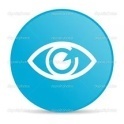 Глазная клиника «ОРИОН»г. Грозный, ул. Шейха Али Митаева, 3,тел: 8 928 788 67 75, glaznayaklinikaorion@mail.ruЛицензия на осуществление медицинской деятельности Министерства здравоохранения Чеченской Республики от 09.08.2016                        № ЛО-95-01-000860№ п/пПеречень услугСтоимостьПримечаниеДиагностическое обследование и консультация врача  при первичном приеме с подбором очков.Повторный прием бесплатно в течение 1 месяца2000 руб.Диагностическое обследование и консультация врача при первичном приеме с подбором контактных линз. Повторный прием бесплатно в течение 1 месяца2000 руб.Диагностическое обследование и консультация врача при первичном обращении для детей до 18 лет с подбором очков и (или) контактных линз.Повторный прием бесплатно в течение 1 месяца   2000 руб.Контрольный осмотр после проведенного курса консервативного  лечения (однократно)Без оплатыКонтрольный осмотр после проведенного курса аппаратного лечения (однократно) Без оплатыКонсультация врача-офтальмолога1500 руб.Консультация лазерного хирурга1000 руб.Подбор очков700 руб.Подбор контактных линз     800 руб.Консилиум врачей, кандидатов и докторов медицинских наук3000 руб.№ п/пПеречень услугСтоимостьПримечаниеАвторефрактокератометрия 400 руб.Определение остроты зрения 300 руб.Определение характера зрения     250 руб.Тонометрия450 руб.Тонография400 руб.Компьютерная периметрия1000 руб.Ультразвуковая эхобиометрия (А-скан)600 руб.Ультразвуковое сканирование (В-скан)- 1 глаз500 руб.Определение порога электрической чувствитель-ности (ПЭЧ) сетчатки и электрической лабильности (ЭЛ) зрительного нерва- 2-х глаз 850 руб.Биомикроскопия переднего отрезка глаза300 руб.Офтальмоскопия (осмотр глазного дна)400 руб.Осмотр глазного дна с линзой Гольдмана800 рубГониоскопия      550 руб.№ п/пПеречень услугСтоимостьПримечаниеПодбор очков700 руб.Подбор контактных линз800 руб.Промывание носо-слезного канала с одной стороны1200 руб.2400 руб.с обоих сторонУдаление инородного тела роговицы1500 руб.Снятие роговичных, конъюнктивальных швов(1 глаз)1000 руб.Удаление новообразования (атерома кожи века, слезного мясца и т.п.)1500-2500 руб.в зависимости от объема образования№ п/пПеречень услугСтоимость1 глазаСтоимость2 глазПримечаниеОфтальмомиотренажер-ВИЗОТРОНИК 400 руб.800 руб.Лазерстимуляция  ЛАСТ- 01400 руб.800 руб.Фотостимуляция  АМБЛИО 1400 руб.800 руб.Магнитостимуляция  АМО-АТОС400 руб.800 руб.Электростимуляция  ЭСОМ400 руб.800 руб.Компьютерное лечение-  программа eYe400 руб.800 руб.Компьютерное лечение- программа  Плеоптика 3400 руб.800 руб.№ п/пПеречень услугСтоимостьПримечаниеКаждый аппарат 267 руб.1 процедураЛечение косоглазия-ортоптика8000 руб.10 процедурЛечение косоглазия-ортоптика800 руб.1 процедураЛечение нарушений рефракции (миопии, гиперметропии, астенопии)8000 руб.10 процедурЛечение нарушений рефракции (миопии, гиперметропии, астенопии)800 руб.1 процедураЛечение амблиопии-плеоптика8000 руб.10 процедурЛечение амблиопии-плеоптика800 руб.1 процедура№ п/пПеречень услугСтоимость1 глазаПримечаниеЛечение герпетического кератита15 000 руб.Стоимость за курсЛечение иридоциклита15 000 руб.Стоимость за курсЛечение увеита15 000 руб.Стоимость за курсЛечение хориоретинита15 000 руб.Стоимость за курсЛечение гемофтальма15 000 руб.Стоимость за курсЛечение сосудистых заболеваний сетчатки15 000 руб.Стоимость за курсЛечение дистрофических заболеваний сетчатки 1 сухая стадия10 000 руб.Стоимость за курсЛечение дистрофических заболеваний сетчатки 2 сухая стадия15 000 руб.Стоимость за курсЛечение дистрофических заболеваний сетчатки 3 влажная стадия15 000 руб.Стоимость за курсЛечение диабетической ретинопатии15 000 руб.Стоимость за курсЛечение атрофии зрительного нерва15 000 руб.Стоимость за курсЛечение эписклерита       10 000 руб.Стоимость за курс№ п/пПеречень услугСтоимостьПримечаниеИнъекции в/м250 руб.1инъекцияИнъекции в/в300 руб.1 инъекцияИнъекция с/б, п/б500 руб.1 инъекцияИнъекция лекарственного средства в халязион (без стоимости лекарства)1 500 руб.1 инъекцияКапельница лекарственного средства (без стоимости лекарства)500 руб.1 процедура Инъекция дипроспана500 руб.1 инъекцияИнъекция гемазы500 руб.1 инъекцияИнъекция ретиноламина500 руб.1 инъекцияИнъекция гистохрома        500 руб.1 инъекция№ п/пНаименование линзыСтоимость 1 линзыСтоимость 2 линз ОЧКОВЫЕ ЛИНЗЫCARL ZEISSZeiss uncoated, 1.5,  70mm (-)450 руб.900 руб.Sola  uncoated, 1.5,  70mm (+)400 руб.800 руб.Zeiss uncoated, 1.5, Sola  uncoated, 1.5,  cyl600 руб.1200 руб.Sola  HMC, 1.5,   70mm (+, -)1300 руб.2600 руб. Zeiss Combi NT 1.5 (+, -)1500 руб.3000 руб.Zeiss LotuTec,  1.5, 70mm, cyl +0,25…+2,00 ∑ до 62100 руб.4200 руб.Sola AS 1,56  HMC, 65, 72mm (+,-)1800 руб.3600 руб.Sola  1,6  HMC,  65 , 75mm (+,-)1900 руб.3800 руб.Zeiss PhotoFusion 1.5 (+,-) Grey, Brown4250 руб.8500 руб. 1,6 LotuTec, 65,70/75mm, (Silhouette) «Силуэт»4000 руб.8000 руб.Sola 1,59  Poly Teflon 70mm,-7,00…0,00 (Silhouette)4000 руб.8000 руб.Sola AS 1,59  Poly Teflon 65mm,+0,25…+4,00 (Silhouette)4000 руб.8000 руб.INDODurcap,  (+) , ( -) 450 руб.900 руб.Cefir 1,5 (+), (-)1300 руб.2600 руб.Cefir 1,6 (+), (-)1400 руб.3800 руб.Energy Blue 1.5 (+), (-)2000 руб.4000 руб.Energy Blue 1.6 (+), (-)3000 руб.6000 руб.PhotoFusion Cefir 1.5 (+,-) Grey, Brown2750 руб.5500 руб.Окрашенные линзы без покрытия 1.5 (+), (-)1500 руб.3000 руб.Окрашенные Cefir 1,5 (+), (-)2000 руб.4000 руб.Natural 10 1.5 (+), (-)2400 руб.4800 руб.Natural 10 1.6 (+), (-)3000 руб.6000 руб.КОНТАКТНЫЕ ЛИНЗЫКОНТАКТНЫЕ ЛИНЗЫКОНТАКТНЫЕ ЛИНЗЫНаименование1 линза1 упаковкаAcuvue Oasys, 8,4; 8,8двухнедельной замены2500 руб.Acuvue Oasys for astigmatizm 8,6двухнедельной замены2800 руб.1-Day Acuvue Oasys HidraLuxe, 8,5; 9,0однодневной замены3500 руб.1-Day Acuvue moist, 8,5; 9,0однодневной замены2500 руб.1-Day Acuvue moist for astigmatizm, 8,5однодневной замены3000 руб.1-Day Acuvue Tru Eye 8,5; 9,0однодневной замены2800 руб.1-Day Acuvue  Define Shimmer3000 руб.1-Day Acuvue  Define Sparkle3000 руб.Acuvue 2,   BC 8,3; 8,7двухнедельной замены2500 руб.Acuvue colors 2, оттеночныедвухнедельной замены2800 руб.Biofinity multifokal BC 8.6месячной замены, непрерывного ношения 3шт 3500 руб.